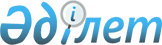 О внесении изменений в постановление Правительства Республики Казахстан от 2 апреля 2001 года N 431
					
			Утративший силу
			
			
		
					Постановление Правительства Республики Казахстан от 25 декабря 2006 года № 1280. Утратило силу постановлением Правительства Республики Казахстан от 6 апреля 2012 года № 422

      Сноска. Утратило силу постановлением Правительства РК от 06.04.2012 № 422.      Правительство Республики Казахстан  ПОСТАНОВЛЯЕТ: 

      1. Внести в  постановление Правительства Республики Казахстан от 2 апреля 2001 года N 431 "О Национальной комиссии по реагированию на нефтяные разливы" (САПП Республики Казахстан, 2001 г., N 13, ст. 147) следующие изменения: 

      в  приложении к указанному постановлению: 

      ввести в состав Национальной комиссии по реагированию на нефтяные разливы: 

      Сулейменова Насиполлу Зейнуловича - председателя Комитета природоохранного контроля Министерства охраны окружающей среды Республики Казахстан; 

      Бектурова Азата Габбасовича - вице-министра транспорта и коммуникаций Республики Казахстан; 

      Кошербая Айтбая Кошербайулы - заместителя акима Кызылординской области; 

      Акимжанова Жандоса Абулхановича - заместителя акима Атырауской области; 

      строки: 

      "Бижанов Нурахмет Кусаинович - первый вице-министр по чрезвычайным ситуациям Республики Казахстан, заместитель председателя" 

      "Белоног Анатолий Александрович - вице-министр здравоохранения Республики Казахстан - главный государственный санитарный врач Республики Казахстан" 

      изложить в следующей редакции: 

      "Бижанов Нурахмет Кусаинович - председатель Комитета по государственному контролю за чрезвычайными ситуациями и промышленной безопасностью Министерства по чрезвычайным ситуациям Республики Казахстан, заместитель председателя; 

      Белоног Анатолий Александрович - председатель Комитета государственного санитарно-эпидемиологического надзора Министерства здравоохранения Республики Казахстан, Главный государственный санитарный врач Республики Казахстан"; 

      вывести из указанного состава Лавриненко Юрия Ивановича, Абайдильдина Талгатбека Жамшитовича, Рыскалиева Бергея Саулебаевича, Унгарбаева Имамадина Закировича. 

      2. Настоящее постановление вводится в действие со дня подписания.        Исполняющий обязанности 

      Премьер-Министра 

      Республики Казахстан 
					© 2012. РГП на ПХВ «Институт законодательства и правовой информации Республики Казахстан» Министерства юстиции Республики Казахстан
				